TERMES DE RÉFÉRENCE POUR L’ACQUISITION DE VOUCHERS D’EXAMEN LPI ET L’ACCREDIATION DE L’ISET DE SILIANA EN TANT QUE LPIAPPROVED ACADEMIC PARTHNER1. CONTEXTEDans le cadre du Modernisation de l’Enseignement Supérieur en soutien à l’Employabilité (PROMESSE) financé en partie par l’accord de prêt n° 8590-TN entre la Banque Internationale pour la Reconstruction et le Développement (BIRD) et le Ministère de l’Enseignement Supérieur et de la Recherche Scientifique (MESRS), Institut Supérieur des Etudes Technologiques de Siliana a bénéficié d’un projet PAQ-4CDans ce cadre, l’Institut Supérieur des Etudes Technologiques de Siliana  invite, par la présente demande, les entreprises  intéressés à manifester leur intérêt pour assurer les objectifs décrits dans le paragraphe 2 «OBJECTIFS DE LA MISSION»2. OBJECTIFS DE LA MISSIONLes objectifs de la mission sont :Article 01	Acquisition de 30 vouchers d’examen de certification LPI 101Article 02	Acquisition de 30 vouchers d’examen de certification LPI 102Article 03	Acquisition de 01 Vouchers d’examen de certification LPI 201Article 04	Acquisition de 01 Vouchers d’examen de certification LPI 202	Article 05	Acquisition de 01 Vouchers d’examen de certification LPI 304Article 06        Accréditation de l’ISET Siliana comme LPI Approved Academic Partner3. BENEFICIAIRE DE LA MISSIONDes enseignants et des étudiants de l’Institut Supérieur des Etudes Technologiques de Siliana.4. TACHES A REALISERL’Accréditation de l’ISET Siliana comme LPI APPROVED ACADEMIC PARTHNERLa certification en LPIFaire passer la certification. (Enseignants/étudiants)5. LIVRABLESAgrément de deux ans pour centre de formation académique agréé LPIUn rapport final d'exécution du programme : nom examens, dates des sessions, noms des présents, noms des certifiés, taux de réussiteLes livrables, rédigés en langue française, doivent être fournis selon la forme jugée satisfaisante par l’Institut Supérieur des Etudes Technologiques de Siliana. Une fois validés, tous les rapports seront remis à l’Institut Supérieur des Etudes Technologiques de Siliana en version papier, en trois (3) exemplaires, avec un envoi en parallèle par courrier électronique (sous format Word et PDF). L’envoi du rapport final de la mission à l’Institut Supérieur des Etudes Technologiques de Siliana devra être effectué, dans les 15 jours qui suivent la fin de la mission.6. VALIDITE DES VOUCHERSLa validité minimale des vouchers achetés doit être supérieure ou égale à deux (02) ans à compter à partir de la date de réception. 7. QUALIFICATIONS DES ENTREPRISESPeuvent participer à ce projet les entreprises ayant L’habilitation nécessaire pour la vente de Vouchers d’examen LPI et l’habilitation pour délivrer l’accréditation LPI APPROVED ACADEMIC PARTHNER.8. PIECES CONSTITUTIVES DE LA MANIFESTATION D’INTÉRÊTLettre de candidatureRéférences récentes et pertinentes en missions similairesQualifications en rapport avec la nature de la mission avec les pièces justificatives Offre financièreTermes de référence signée et paraphé.9. PASSATION DE LA CONSULTATIONLes manifestations d’intérêt doivent parvenir sous plis fermé par voie postale recommandé ou par dépôt direct au bureau d’ordre de l’Institut Supérieur des Etudes Technologiques de Siliana, Avenue nouvelle medina - 6100 Siliana,  au plus tard le 23/05/2019.(Le cachet du Bureau d’Ordre de l’institut fera foi).L'enveloppe extérieure doit comporter, outre l'adresse, la mention : «A ne pas ouvrir: Consultation N°PAQ 4C 04/2019 - ACQUISITION DE VOUCHERS D’EXAMEN LPI ET L’ACCREDIATION DE L’ISET SILIANA EN TANT QUE LPIAPPROVED ACADEMIC PARTHNER »Une fois la remise de son pli faite, le soumissionnaire ne peut ni le retirer, ni le modifier, ni le corriger sous aucun prétexte.11. CONFLITS D’INTERETLes entreprises en conflits d’intérêt, c'est-à-dire qui auraient un intérêt quelconque direct ou indirect au projet ou qui sont en relation personnelle ou professionnelle avec la Banque Mondiale ou le MESRS, doivent déclarer leurs conflits d’intérêt au moment de la transmission de la lettre de candidature pour la mission ; en particulier, tout fonctionnaire exerçant une fonction administrative doit présenter les autorisations nécessaires pour assurer la mission. 12. CONFIDENTIALITEL’entreprise retenu pour la présente mission est tenu de respecter une stricte confidentialité vis-à-vis des tiers, pour toute information relative à la mission ou collectée à son occasion. Tout manquement à cette clause entraîne l’interruption immédiate de la mission. Cette confidentialité reste de règle et sans limitation après la fin de la mission.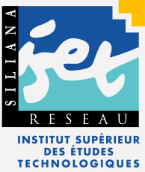 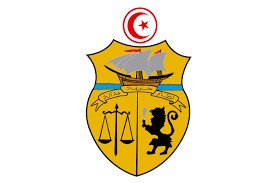 REPUBLIQUE TUNISIENNEMINISTERE DE L’ENSEIGNEMENT SUPERIEURET DE LA RECHERCHE SCIENTIFIQUEProjet PROMESSE - PAQ 4C 2019DRESSE PAR LA Direction DE L’institut superieur des etudes technologiques de SILIANA   siliana LE, ..........................LU ET ACCEPTE PAR LE SOUMISSIONNAIRESiliana LE,..............................